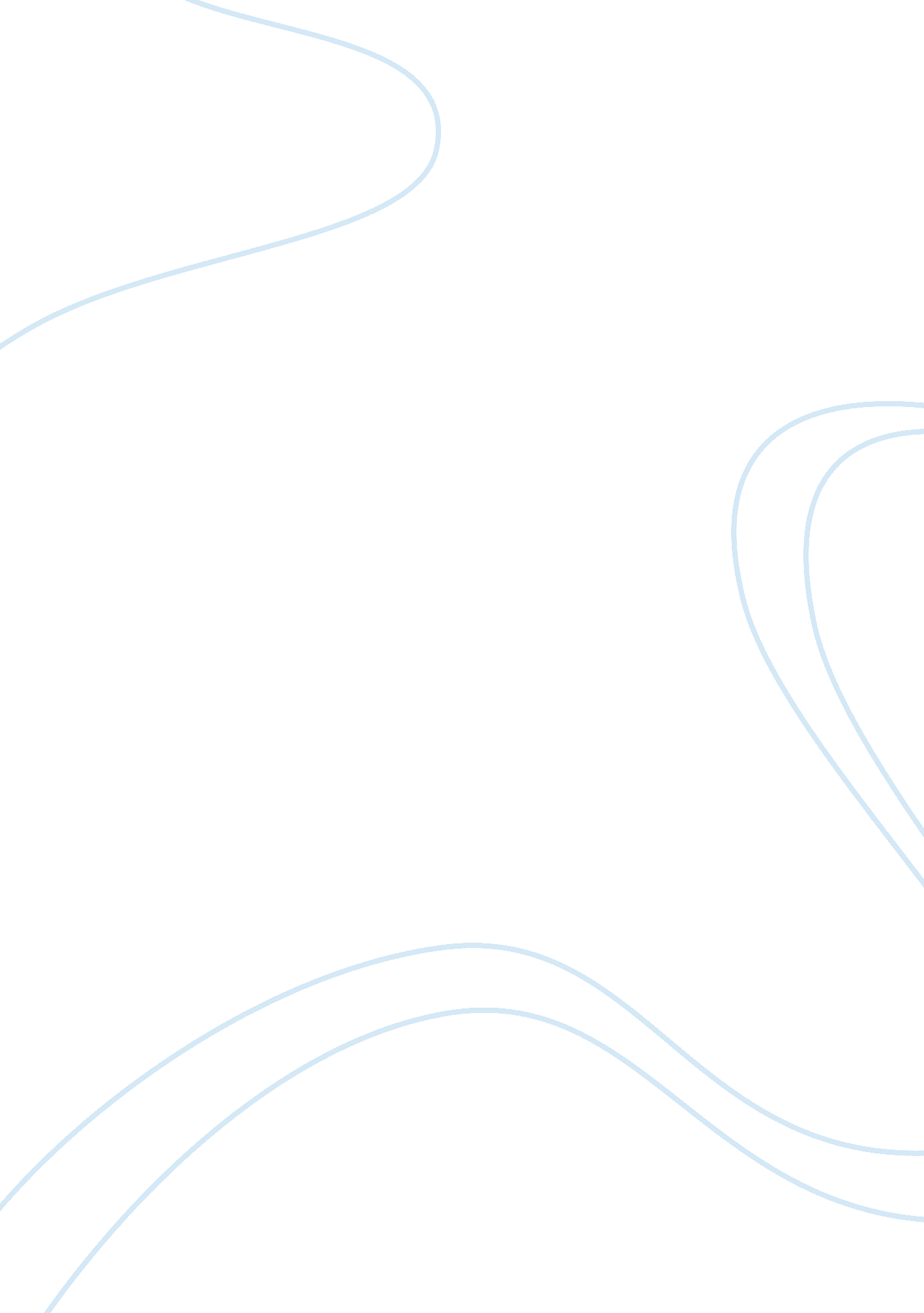 Becoming a teacherLiterature, Russian Literature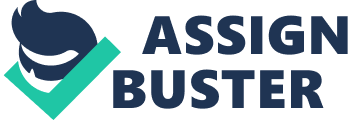 Why Do I Want To Become A Teacher? Everyone has progressed to where they are in life because they had a teacher. A teacher is defined as someone who gives instruction and communicates skills. Our children are our future, and they need to be prepared for the future or they will not be successful in the working world. Teaching makes a difference in them, because it gives them tools to help them be successful in the future.   I would like to tell you why I would like to become a teacher.           I have chosen to become a teacher because I myself am a product of someone whom I consider to be the best teacher in the world. As a child in West Virginia, a wonderful teacher named Mrs. Bonnie Fisher inspired me. Mrs. Fisher taught me that any dream was possible. If I put my mind to accomplishing any goal I could make it happen. Mrs. Fisher inspired me to be the best I could be at anything I wanted to be. Through my childhood and in to my adult life I have had other important teachers who inspire me to accomplish my dreams. These wonderful inspiring people in my life have helped me in my decision to become a teacher.       The job of a teacher means different things to different people. For some, a teacher is simply a person who informs students about " necessary information" like math formulas, historical facts, or literary works. Yet for others, and for me, teachers are much more. They give their students not only their knowledge, but also their passion. They get involved in the lives of their students. They make their students feel good about themselves and they help the youth realize and fulfill their dreams.       Being a teacher will have so many joys and challenges. Some of the challenges of becoming a teacher are helping students overcome every day challenges. Everyday is different because each day the students have something new and exciting to share with you. I can’t wait to become that teacher who has influenced a child, as Mrs. Fisher to me. 